______________________________________________________Demande de remboursementVotre demande de remboursement doit être faite par écrit et reçue par un coordonnateur ; volets croix rouge et sauvetage ; courriel (natation.cafa@gmail.com) ou entraineur en chef ; volet compétitif ; courriel : (competition.cafa@gmail.com).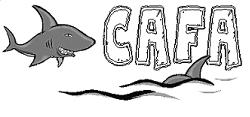 Si la session n'est pas encore débutée et le formulaire reçu avant le début du premier cours de la session, les coûts d'inscriptions seront remboursés en totalité. Les frais administratifs de 5$ et les frais d’Amilia 3% ne seront pas remboursés. Si l'activité est commencée, les modalités de remboursement sont tel qu'indiqué dans la Politique de remboursement du club aquatique CAFA (https://www.natationcafaanjou.com/inscription.html) qui fait fois de la Loi sur la protection du consommateur. Des frais administratifs de 20$ seront chargés. Seul un certificat médical peut enlever les frais de 20$.Le remboursement (sur votre carte de crédit ou sur votre compte Amilia) sera effectué dans les 10 jours ouvrables après la réception de ce document.Ce formulaire doit être dûment signé.______________________________________________________________________________RÉSILIATION DE CONTRATEn vertu de l'article 193 de la Loi sur la protection du consommateur, je résilie le contrat de : Nom du participant : ____________________________________________________________________ Date de naissance du participant (jj/mm/aaaa) : _______________________________________________ Nom de la personne qui reçoit le remboursement : ____________________________________________ Numéro de téléphone : ( _________ ) _______________________________________________________ Courriel : ______________________________________________________________________________ Adresse / Ville / Code postale : _____________________________________________________________ Pour quelle activité demandez-vous un remboursement? _______________________________________ Horaire : ______________________________________________________________________________ Date de la conclusion du contrat : ______________________________________________________ Signature du demandeur : _____________________________________Date : ____________________________________________________________________________________________________Réservé à l'administration Reçu par : _____________________  Date : _____________________ Demande traité par : ________________________  Date : ______